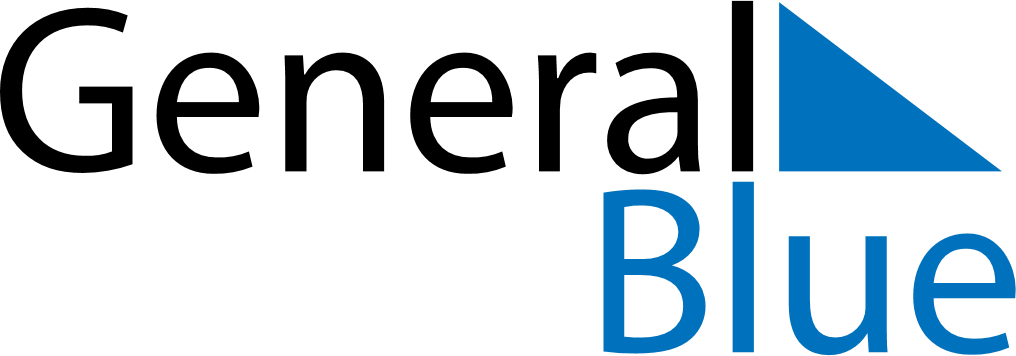 October 2026October 2026October 2026KenyaKenyaMondayTuesdayWednesdayThursdayFridaySaturdaySunday1234567891011Moi Day1213141516171819202122232425Mashujaa Day262728293031